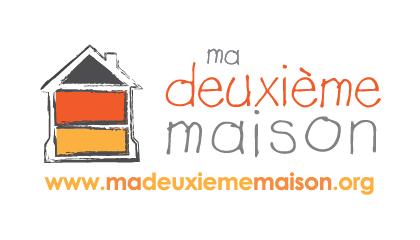 Critères d’admissibilité au volet jeunesseMa deuxième maison à moi a pour mission de supporter les familles vivant avec des personnes ayant une déficience intellectuelle (DI) ou un trouble du spectre de l’autisme (TSA).Afin d’offrir un environnement adapté et sécuritaire, notre organisme a établi des critères d’admissibilités pour sa clientèle jeunesse :Être âgé de plus de 4 ans;Doit avoir un rapport médical attestant un diagnostic de DI ou un trouble du spectre de l’autisme (TSA);Réside sur le territoire de la Montérégie. La clientèle provenant de l’extérieur de ce territoire peut se retrouver sur une liste d’attente;Répond positivement à l’autorité d’un intervenant (accepte l’aide et l’assistance);Cadre dans un ratio 1:3 (excluant les moments de soutien à l’hygiène, les périodes du repas ou de bain);Avoir une médication ajustée et stable (en cas de changement de médication ou de dosage. Si l’enfant présente des effets secondaires importants, il serait souhaité que celui-ci demeure dans le milieu familial le temps de l’adaptation). Le dispill est obligatoire;Remettre le document « Dossier du participant » dûment complété.En cas d’aggravation de la santé ou du comportement de l’enfant, le formulaire Grille de comportement ACC (antécédent, comportement, conséquence) sera complété et analysé  (annexe 1).Critères de refus ou d’arrêt de service :Les enfants ayant besoin de soins infirmiers particuliers tel que le gavage, vidange rectale, respirateur ou aspirateur des voies respiratoires, dysphagie;Présente des troubles d’agressivité ou de violence. L’enfant ne peut mettre en danger sa propre personne, les autres participants ou le personnel.Préalablement à un possible arrêt de service, nous serons en communication constante avec le parent ou l’éducateur spécialisé. Le formulaire Arrêt de services (annexe 2) sera complété justifiant les raisons pour lesquelles l’arrêt de service est demandé.Pour toutes autres particularités, l’admission sera évaluée au cas par cas, selon nos ressources humaines et matérielles. Nom de l’enfant : _______________________________	Date : _______________________Signature du parent : ____________________________________________Signature de l’organisme : ________________________________________ 	Date en vigueur : 1er février 2019ANNEXE 2Faisant suite au document Critère d’admissibilité au volet jeunesse, la présente annexe stipule un arrêt de service.Cochez le ou les critères qui ne justifient plus l’offre de services pour l’enfant :N’est pas âgé entre 4 et 21 ans;N’a pas de rapport médical attestant un diagnostic d’une déficience intellectuelle (DI) avec ou sans un trouble du spectre de l’autisme (TSA);Ne répond pas positivement à l’autorité d’un intervenant (n’accepte pas l’aide et l’assistance);Ne cadre pas dans un ratio 1:3 (excluant les moments de soutien à l’hygiène, les périodes du repas ou de bain);N’a pas une médication ajustée et stable;A besoin de soins infirmiers particuliers tel que le gavage, vidange rectal, respirateur ou aspirateur;A des troubles d’agressivité. L’enfant peut mettre en danger sa propre personne, les autres participants ou le personnel.Le parent ou l’éducateur spécialisé a été informé de l’arrêt de serviceSuite à une conversation téléphoniqueLors d’une rencontreCommentaires :________________________________________________________________________________________________________________________________________________________________________________________________________________________________________________________________________________________________________________________________________________________________________________________________________________________________________________________________________________________________________________________Date : _______________________Signature du parent : ______________________________________Signature de l’organisme : ________________________________________Date en vigueur : 1er décembre 2019